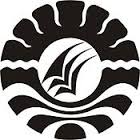 SKRIPSI PENGEMBANGAN KEGIATAN BERMAIN BALOK DALAM MENINGKATKAN  KEMAMPUAN MENGENAL BENTUK-BENTUK GEOMETRIS ANAK                                   DI TAMAN  KANAK-KANAK MAWAR DI KECAMATAN                                                        BIRINGKANAYA KOTA MAKASSARDiajukan untuk Memenuhi Sebagian Persyaratan  Guna Memperoleh  Gelar Sarjana Pendidikan Pada Program Studi Pendidikan Guru Pendidikan Anak Usia Dini  Strata Satu Fakultas Ilmu Pendidikan Universitas Negeri MakassarSITTI  RAMLIAH RAMLI1449046058PROGRAM STUDI PENDIDIKAN GURU ANAK USIA DINIFAKULTAS ILMU PENDIDIKANUNIVERSITAS NEGERI MAKASSAR2015